FORMULÁRIO PARA MUDANÇA DE ORIENTAÇÃO ACADÊMICA PARA ORIENTAÇÃO PLENAEu, Prof(a). Dr(a). _________________________________________________________, credenciado(a) no Programa de Pós-Graduação em Engenharia Química - PPGEQ, venho solicitar a orientação plena do aluno ______________________________________________________ (nº USP __________________), no curso de Mestrado, na Área  de Concentração: Desenvolvimento de Produtos e Processos.Lorena, ________ de ________________________ de 20____.___________________________________Assinatura do(a) Orientador(a)___________________________________Assinatura do(a) Aluno(a)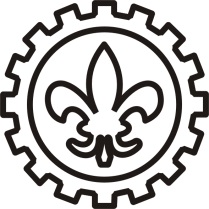 UNIVERSIDADE DE SÃO PAULOEscola de Engenharia de Lorena – EEL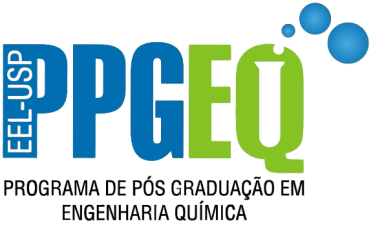 